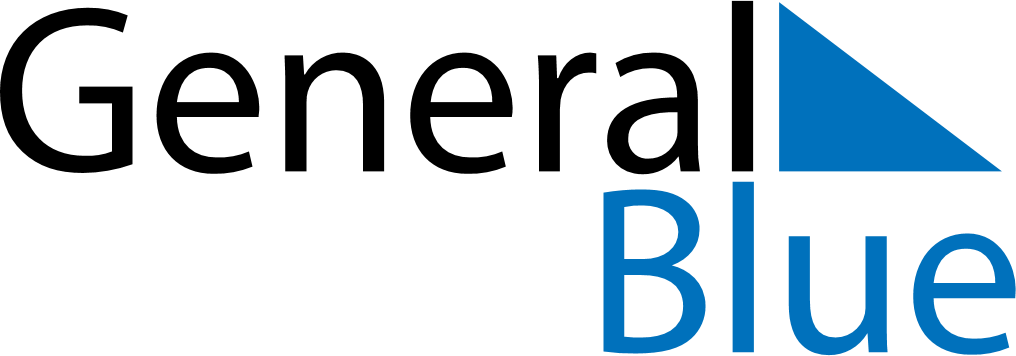 May 2023May 2023May 2023May 2023United KingdomUnited KingdomUnited KingdomSundayMondayTuesdayWednesdayThursdayFridayFridaySaturday1234556Early May bank holiday78910111212131415161718191920212223242526262728293031Spring bank holiday